Домашнее задание5 а,б    -  5вЗадание в рабочей тетради, стр. 59 – 60, № 1, письменно, вставить пропущенные буквы.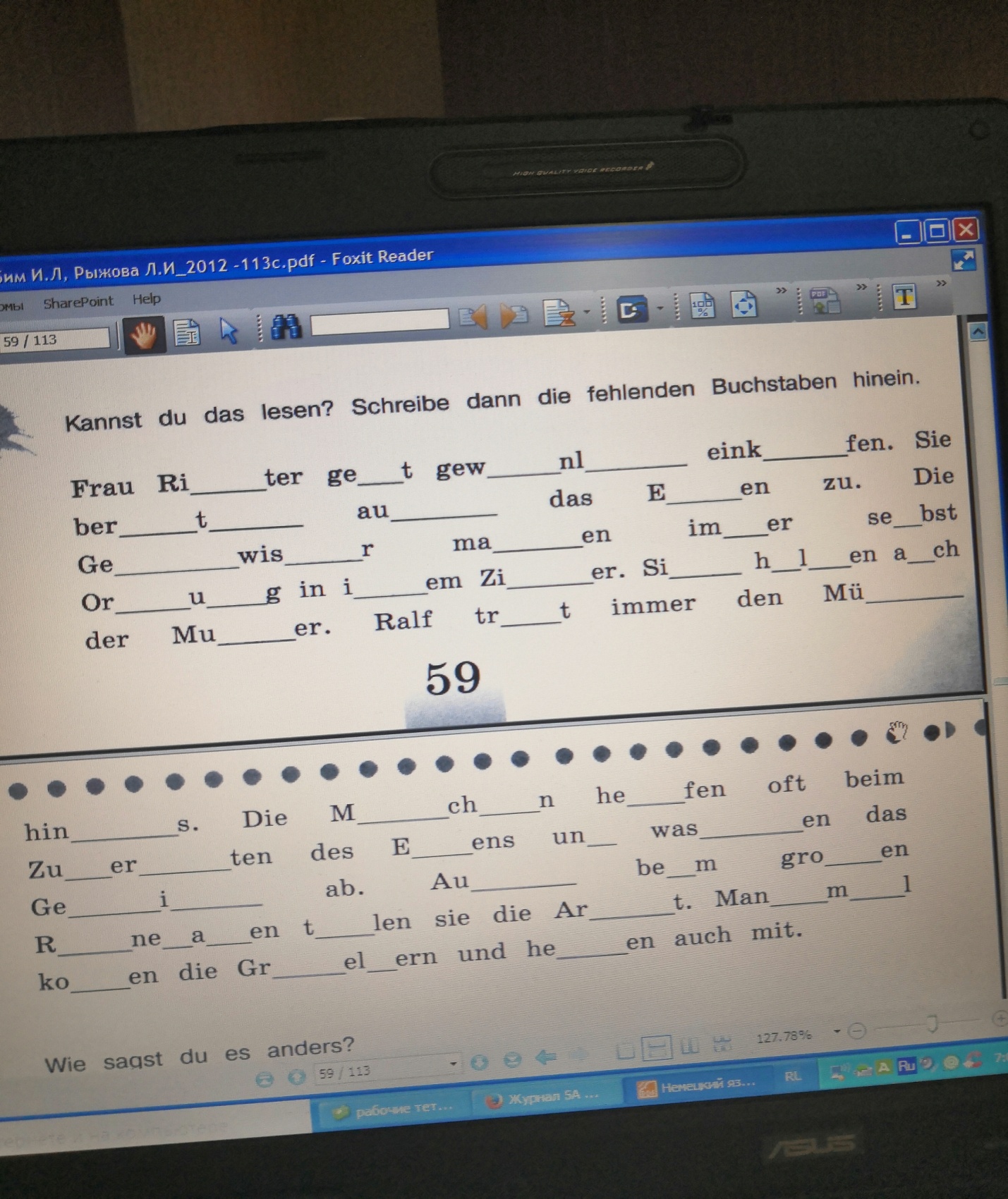 .